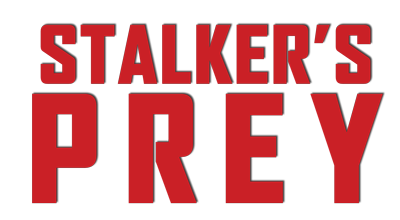 Johnson Production GroupPress KitOne-LinerNot all blood-thirsty predators are in the deep; some can be your hero.SynopsisLaura’s life is turned upside down when she is attacked by a shark while celebrating her 18th birthday. She’s rescued by Bruce, a handsome young man, who becomes the town’s local hero. As she recovers, Bruce becomes smitten with his damsel in distress, but Laura is not ready to move past the boyfriend she lost in the attack. Bruce infiltrates every aspect of Laura’s life, but her friends and family can’t see through his dangerous obsession. When Laura turns down Bruce’s advances, she finds herself being stalked by the local hero who believes that she owes him more than her life. ProducersExecutive ProducerTIMOTHY O. JOHNSONExecutive ProducerBONNIE FARLEY-LUCASExecutive ProducerRICHARD J. LUCASProducerANDREW GERNHARDProducerSHANE O'BRIENProducerZACH O'BRIENKey CastKey Cast Biographies  SAXON SHARBINOSaxon Sharbino is an American actress. She is best known for portraying Amelia Robbins in the FOX series Touch opposite Kiefer Sutherland and Maria Bello. In 2015, she starred opposite Sam Rockwell in the hit horror classic Poltergeist. She also starred alongside William H. Macy and Amanda Peet in the critically acclaimed indie film Trust Me. Other TV credits include Friday Night Lights and Netflix series Love.        MASON DYEMason Dye is an American actor known for his role on MTV’s Teen Wolf and the top-rated Lifetime thriller, Flowers in the Attic, opposite Heather Graham and Ellen Burstyn. Other TV recurring credits include MTV’s Finding Carter and TNT’s Major Crimes. Most recently, he starred in two theatrical movies, Left Behind: Vanished: Next Generation with Teen Wolf co-star Dylan Sprayberry and Chad Scheifele’s critically acclaimed indie thriller, Natural Selection, opposite Kat McNamara and Anthony Michael Hall.     CYNTHIA GIBB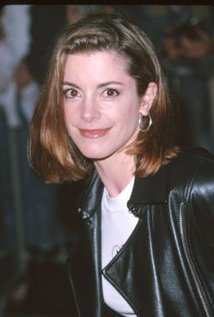 Cynthia Gibb is a veteran American actress who has had a successful film and television career. The New Englander made her film debut in Woody Allen's Stardust Memories. Upon graduation, Gibb landed a role as a scatter-brained teen in CBS’s Search for Tomorrow, which led directly to another teen role, an ambitious wasp in Fame (syndicated, 1983-86). Gibb entered films in 1986, playing three roles that year: in the Rob Lowe starrer Youngblood, a Catholic woman raped and murdered by the death squads in Oliver Stone's Salvador and in the teen comedy Modern Girls. Her sharp comedic timing led to Steven Soderbergh’s romantic comedy Full Frontal in 2002. She has exhibited intelligence and ability in several action films, including Malone (1987), Jack's Back (1988), Short Circuit 2 (1988) and Death Warrant (1990).Production Credits Full CastProducer BiographiesTIM JOHNSON – Executive ProducerTim Johnson is among the most active and reliable producers in the business thanks to top rate productions and an 'on time, on budget' reputation. Previously, he managed the production of ABC's THE DAYS (MINDSHARE/TOUCHTONE.) Prior to forming Johnson Production Group and Ignite Entertainment, Tim served as Head of West Coast Programming Executive and launched the successful series DOC (88 episodes,) SUE THOMAS, FBI, MYSTERIOUS WAYS, JUST CAUSE, PONDEROSA, CHRISTY, ITS A MIRACLE AND MIRACLE PETS. Johnson is also responsible for producing the international hit series, DR. QUINN, MEDICINE WOMAN for CBS PRODS/SULLIVAN COMPANY for over 5 seasons. During his 100-episode tenure, he also launched LIVE FROM THE RANCH with Orson Bean - a nationally syndicated talk show focusing on family values in America. He also developed and produced the original docu-drama COLD CASE for CBS network, which was the very first program to integrate television with the Internet.Recent Projects: For Better or For Worse – Executive ProducerBaby Bootcamp – Executive ProducerRing By Spring – Executive ProducerSole Custody – Executive ProducerThe Cheating Pact – Executive ProducerDeadly Spa – Executive ProducerWalking the Halls – Executive ProducerJune In January – Executive ProducerChristmas in the City – Executive ProducerSnow Bride – Executive ProducerDirty Teacher – Executive ProducerThe Surrogate – Executive ProducerMerry In-Laws – Executive ProducerA Bride for Christmas – Executive ProducerNaughty or Nice  – Executive ProducerChristmas Crush– Executive ProducerTeenage Bank Heist– Executive ProducerHow to Fall in Love – Executive ProducerHome Invasion (2011) – Executive ProducerFinal Sale (2011) – Executive ProducerConfined (2010) – Executive ProducerTornado Valley (2009) – Executive Producer The Wedding Dance (2009) – Executive Producer Trust (2009) – executive producer Toxic Skies (2008) – executive producer Storm seekers (2008) – executive producer Making Mr. Right (2008) – executive producer Love Sick (2008) – executive producer Just Breathe (2008) – executive producer Devils Diary (2007) – executive producer Swarm (2007) – executive producer JOHNSON PRODUCTION GROUP The Johnson Production Group contracts globally to produce television and motion picture content for international networks, studios and distributors. Based in Los Angeles and Vancouver, British Columbia, the company manages production, facilitates development and financing, procures distribution and guarantees quality and timely execution of its programs. While costs have gone up, so has the demand for quality. No longer is good enough, good enough. Johnson Production Group serves that segment when a show needs to be "A" quality, but produced efficiently enough to meet a locked budget. JPG specializes in value, protection of creative elements, and delivery of a quality finished product.BONNIE FARLEY-LUCAS – Executive ProducerRICHARD J. LUCAS – Executive ProducerANDREW GERNHARD – ProducerSHANE O’BRIEN – ProducerZACH O’BRIEN - ProducerBilling BlockJohnson Production Group Presents “A STALKER’S PREY”
Saxon Sharbino   Mason Dye   Cynthia Gibb  Edited by Bryan Capri  Cinematography  Branden James Maxham
Executive Producers Bonnie Farley-Lucas  Richard J. Lucas  Timothy O. Johnson 
Produced by Andrew Gernhard  Shane O’Brien  Zach O’Brien  Written by John Doolan  Directed by Colin Theys© MMXVII Productions Inc. All Rights ReservedJohnson Production Group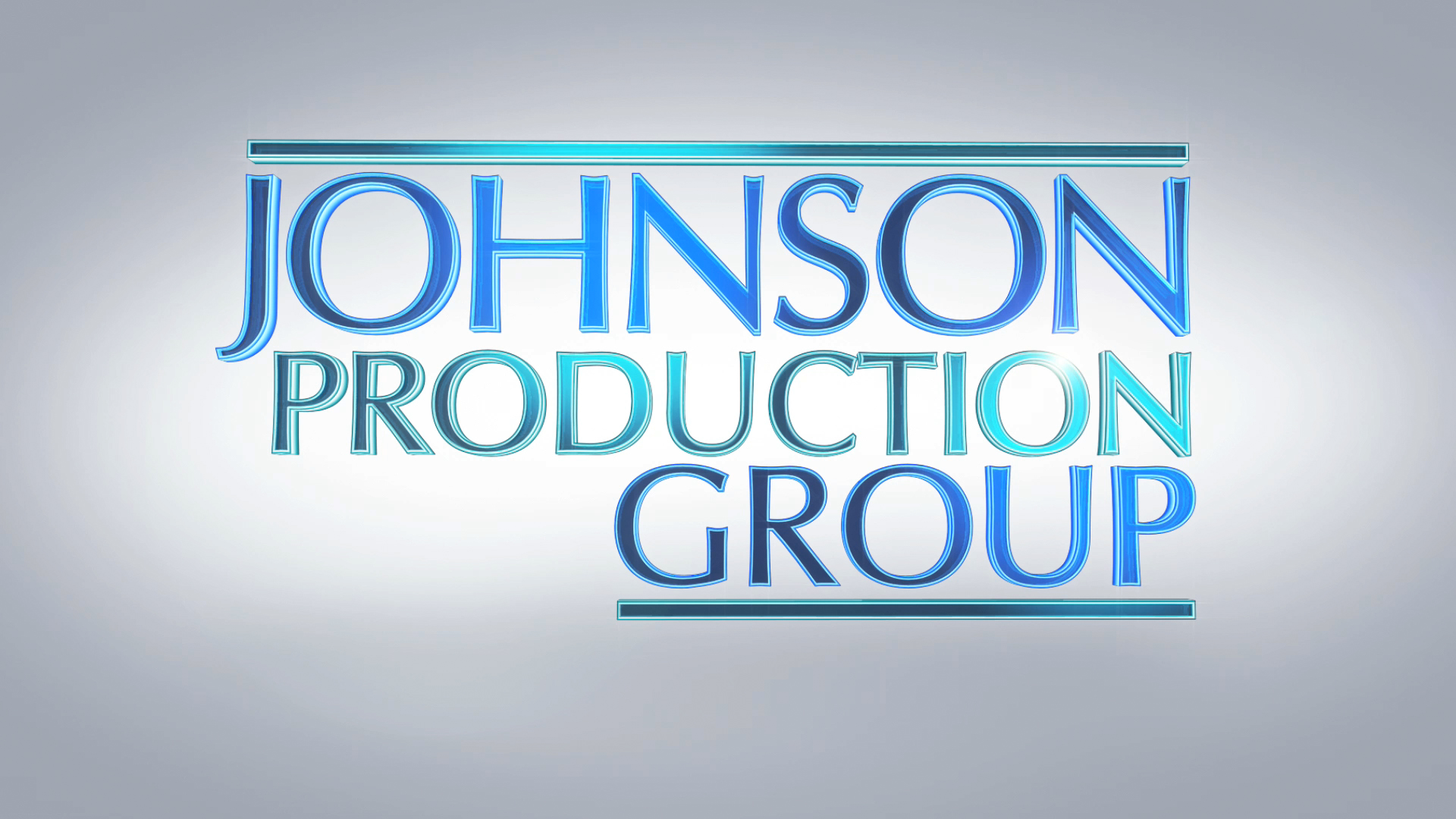 Meta DataLONG (max 540 characters) synopsisLaura’s life is turned upside down when she is attacked by a shark while celebrating her 18th birthday. She’s rescued by Bruce, a handsome young man who becomes a local hero for his bravery and become smitten with his damsel in distress. Bruce shows up in more and more places in her life, but her friends and family can’t see the hints of obsession that she starts picking up from her dreamy rescuer. When she tries to tell him no, she winds up being stalked by a local hero who believes that she owes him her life (514)  MEDIUM (max 180) synopsisLaura is attacked by a shark and rescued by a smitten Bruce. When she tries to tell him no, she winds up being stalked by a local hero who believes that she owes him her life (173)SHORT (max 54 characters) synopsisLaura is stalked by her rescuer from a shark attack (51)5 KEY WORDSStalked Shark Prey Hero ThrillerCHARACTERLauraBruceSandyACTORSAXON SHARBINOMASON DYECYNTHIA GIBBActorsSAXON SHARBINOMASON DYECYNTHIA GIBBLUKE SLATTERYCAMRUS JOHNSONARABELLA OZJESSICA ALEXANDRA GREENEDDIE RESENDESMARKLEY RIZZIKEVIN SHEAGILLIAN ROSEKALI MONEYALEXIS LARIVIERBILL SALVATOREJ.H. TORRANCE DOWNESCHRISTINA SCIONGAYRoleLauraBruceSandyNickParkerLizCasey Jean HempelStation DetectiveMrs. KaneMr. AlvesBreAshleyChloePolitical Fundraiser Guest / ReporterRichard KaneAlison (voice)Produced byProduced byProduced byBonnie Farley-Lucasexecutive producerErica Joseph Hunterline producerRichard J. Lucasexecutive producerPaul Melluzzoassociate producerShane O'BrienproducerZach O'BrienproducerKevin Sheaco-producerGreg Whiteassociate producerDirected byDirected byDirected byColin TheysWriting creditsWriting creditsWriting creditsJohn DoolanscreenwriterscreenwriterCinematography byCinematography byCinematography byBranden James MaxhamFilm Editing byFilm Editing byFilm Editing byBryan CapriCasting byCasting byCasting byShane O'BrienProduction Design byProduction Design byProduction Design byCaley BissonArt Direction byArt Direction byArt Direction byKaitlyn MurphyCostume Design byCostume Design byCostume Design byAnnie SimonMakeup DepartmentMakeup DepartmentMakeup DepartmentKevin Antonmakeup artistJennifer Hauckmakeup artistJackie Zbuskamakeup department headSecond Unit Director or Assistant DirectorSecond Unit Director or Assistant DirectorSecond Unit Director or Assistant DirectorJamal Lee Turnerfirst assistant directorKatharine McManussecond assistant directorArt DepartmentArt DepartmentArt DepartmentLayla Calo-Bairdproperty masterSound DepartmentSound DepartmentSound DepartmentBumi Hidakare-recording mixerBumi Hidakasound designerMichael Infantesound mixer (as Mike Infante)Brian Quillre-recording mixerBrian Quillsupervising sound editorJose Ramirezsound mixerStuntsStuntsStuntsStuntsStuntsSean Gallimoresafety coordinatorShane GallimoreShane Gallimoresafety coordinatorsafety coordinatorCamera and Electrical DepartmentCamera and Electrical DepartmentCamera and Electrical DepartmentCamera and Electrical DepartmentCamera and Electrical DepartmentCamera and Electrical DepartmentCamera and Electrical DepartmentRobert ClarkRobert Clarkstill photographerstill photographerstill photographerstill photographerRodrigo FernandezRodrigo Fernandezfirst assistant camerafirst assistant camerafirst assistant camerafirst assistant cameraSteve LevinSteve Levinsecond assistant camerasecond assistant camerasecond assistant camerasecond assistant cameraDan PeckDan Peckbest boy electricbest boy electricbest boy electricbest boy electricBrad PicheBrad Pichebest boy gripbest boy gripbest boy gripbest boy gripSam RobinsonSam RobinsongaffergaffergaffergafferJason RodriguezJason Rodriguezdigital imaging techniciandigital imaging techniciandigital imaging techniciandigital imaging technicianEvan WoodEvan Woodkey gripkey gripkey gripkey gripCostume and Wardrobe DepartmentCostume and Wardrobe DepartmentCostume and Wardrobe DepartmentSarah Bieberassistant costume designerEditorial DepartmentEditorial DepartmentEditorial DepartmentTalia Lidiasupervising editorLocation ManagementLocation ManagementLocation ManagementKevin Shealocation managerTransportation DepartmentTransportation DepartmentTransportation DepartmentWilliam BattletransportationOther crewOther crewOther crewTorrey Benaneproduction assistantproduction assistantKatherine EckersoninterninternPeter Mislukassistant to the producersassistant to the producersGrace Otte-CheneyinterninternBrien Slatekey production assistantkey production assistantPaul StenkointerninternJames SummervilleinterninternSpencer Swindonfirst team production assistantfirst team production assistant